PREDSEDA NÁRODNEJ RADY SLOVENSKEJ REPUBLIKYČíslo: 1087/2009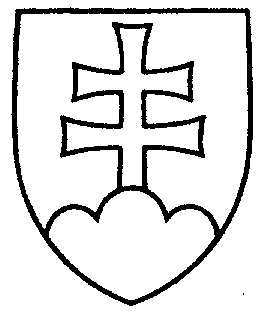 1143ROZHODNUTIEPREDSEDU NÁRODNEJ RADY SLOVENSKEJ REPUBLIKYz 1. júna 2009o pridelení návrhu vlády na skrátené legislatívne konanie o vládnom návrhu zákona 
na prerokovanie výboru Národnej rady Slovenskej republiky	P r i d e ľ u j e m	návrh vlády na skrátené legislatívne konanie o vládnom návrhu zákona o Špecializovanom trestnom súde a o zmene a doplnení niektorých zákonov (tlač 1100), doručený 29. mája 2009	Ústavnoprávnemu výboru Národnej rady Slovenskej republiky 	na prerokovanie do 15. júna 2009	s tým, že ako gestorský výbor o výsledku prerokovania uvedeného návrhu vlády bude informovať Národnú radu Slovenskej republiky.Pavol   P a š k a   v. r.